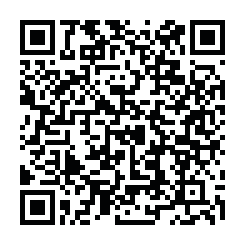 ふりがな氏　名年齢歳 歳 住　所〒　　　　－〒　　　　－〒　　　　－〒　　　　－〒　　　　－〒　　　　－電話番号連絡先お持ちでない方は「なし」とご記入ください。ＦＡＸ番号お持ちでない方は「なし」とご記入ください。ＦＡＸ番号お持ちでない方は「なし」とご記入ください。ＦＡＸ番号お持ちでない方は「なし」とご記入ください。ＦＡＸ番号お持ちでない方は「なし」とご記入ください。ＦＡＸ番号お持ちでない方は「なし」とご記入ください。ＦＡＸ番号連絡先メールアドレス【必須】ファイル添付可能なアドレスがあれば記入ください。＊＿と－、o(オー)と０(ゼロ)等の文字を分かるようにお書きください。　　　　　　　　　　　　　　　＠メールアドレス【必須】ファイル添付可能なアドレスがあれば記入ください。＊＿と－、o(オー)と０(ゼロ)等の文字を分かるようにお書きください。　　　　　　　　　　　　　　　＠メールアドレス【必須】ファイル添付可能なアドレスがあれば記入ください。＊＿と－、o(オー)と０(ゼロ)等の文字を分かるようにお書きください。　　　　　　　　　　　　　　　＠メールアドレス【必須】ファイル添付可能なアドレスがあれば記入ください。＊＿と－、o(オー)と０(ゼロ)等の文字を分かるようにお書きください。　　　　　　　　　　　　　　　＠メールアドレス【必須】ファイル添付可能なアドレスがあれば記入ください。＊＿と－、o(オー)と０(ゼロ)等の文字を分かるようにお書きください。　　　　　　　　　　　　　　　＠メールアドレス【必須】ファイル添付可能なアドレスがあれば記入ください。＊＿と－、o(オー)と０(ゼロ)等の文字を分かるようにお書きください。　　　　　　　　　　　　　　　＠手話奉仕員養成講座〔入門課程〕手話奉仕員養成講座〔入門課程〕年度修了　年度修了　年度修了　手話歴        年目手話歴        年目手話サークル名手話サークル名手話通訳問題研究会　手話通訳問題研究会　会員　・　非会員会員　・　非会員会員　・　非会員会員　・　非会員会員　・　非会員申込の動機この教室を何で知りましたか？（○を付けてください）複数可・札聴協ホームページ　　・案内チラシ　　・手話サークル・新聞（　　　　　新聞）・友人、知人　　・各民センター・その他（　　　　　　　　　　　　　　　　　　　　　　　）・札聴協ホームページ　　・案内チラシ　　・手話サークル・新聞（　　　　　新聞）・友人、知人　　・各民センター・その他（　　　　　　　　　　　　　　　　　　　　　　　）・札聴協ホームページ　　・案内チラシ　　・手話サークル・新聞（　　　　　新聞）・友人、知人　　・各民センター・その他（　　　　　　　　　　　　　　　　　　　　　　　）・札聴協ホームページ　　・案内チラシ　　・手話サークル・新聞（　　　　　新聞）・友人、知人　　・各民センター・その他（　　　　　　　　　　　　　　　　　　　　　　　）・札聴協ホームページ　　・案内チラシ　　・手話サークル・新聞（　　　　　新聞）・友人、知人　　・各民センター・その他（　　　　　　　　　　　　　　　　　　　　　　　）・札聴協ホームページ　　・案内チラシ　　・手話サークル・新聞（　　　　　新聞）・友人、知人　　・各民センター・その他（　　　　　　　　　　　　　　　　　　　　　　　）